FORMATO No. 6ESPECIFICACIONES TÉCNICASLa herramienta tecnológica 100% web online con una única base de datos centralizada debe permitir, entre otras, la realización de las siguientes actividades: Recepción, validación de archivos RIPS y planos 100% web online por parte del prestador de servicios de salud en una única base de datos centralizada. Recepción, Radicación de documentos tipificación y captura de información de todas las facturas y cuentas de cobro 100% web online por parte del prestador de servicios de salud en una única base de datos centralizada Auditoría de cuentas médicas, cuentas de cobro OPS, cuentas capitadas, cuentas administrativas, distribución y dispensación de medicamentos 100% web online en una única base de datos centralizadaGestión de glosas y devoluciones con la respectiva notificación Generación de reporte con avales de pago. Generación de informes y estados de cartera de las cuentas presentadas por los proveedores de servicios de salud y actividades conexas Módulo de servicio al cliente (PQR) Requerimientos técnicos sistema de información: HERRAMIENTA TECNOLÓGICALa  auditoría integral en los aspectos técnicos  de cuentas medicas radicadas por la red prestadora de la población privada de la libertad (PPL) en marco de un sistema de información que permita procesar toda la información de auditoría de  la prestación integral y oportuna de los servicios de salud para la población privada de la libertad, así como con el Modelo de Atención en Servicios de Salud, deberá enmarcarse en los Principios de continuidad, oportunidad, pertinencia, accesibilidad y suficiencia en la prestación del servicio de salud intramural y extramural, en cada uno de los niveles de complejidad, así como en los servicios complementarios asociados a la salud con fundamento en las especificaciones técnicas.La auditoría integral deberá disponer de la infraestructura física tecnológica de hardware y se certificara con una carta por el representante legal de la empresa oferente. El oferente debe acreditar que cuenta con un Sistema integrado para el manejo de auditoría de cuentas médicas, concurrente y de calidad debidamente licenciado y registrado ante la Dirección Nacional de Derechos de Autor, para lo cual deberá allegar: EQUIPO MÍNIMO OBLIGATORIO DEL TRABAJO DE AUDITORIA  Dentro del contexto de las actividades a desarrollar y teniendo en cuenta la magnitud de las actividades de auditoria, la Entidad requiere contar con un equipo mínimo de profesionales que garanticen la coordinación en el cumplimiento de los objetivos propuestos, establecidos en los términos de referencia, velando porque éstos se realicen, de la manera que fueron planeados y se alcancen las metas previstas y debe garantizar la Participación en la ejecución del contrato con las condiciones profesionales y técnicas, en las cantidades y cumplimiento de experiencia mínima que se indica a continuación:Atentamente,C.C. ____________de_______________ Representante Legal_________________________________NIT. _____________________________Dirección: _______________________ Telefax: ___________________________E. Mail: ___________________________Nº ITEM DESCRIPCIÓN CUMPLE NO CUMPLE 1 El proveedor de software debe disponer de un servidor, data center, o nube que permita almacenar toda la información e imágenes cargadas en la plataforma, por un tiempo igual a la duración del contrato más cuatro (4) meses adicionales. El oferente deberá anexar una carta de compromiso, firmada por el representante legal, asumiendo que en caso de ser adjudicatario contratará este servicio con un proveedor.2 El proveedor de software garantiza un plan de continuidad del negocio (PCN), que permita disponer de los recursos tecnológicos, información e imágenes almacenadas en nube, datacenter y/o servidores del proponente, en caso de presentarse daños fortuitos, con capacidad de respuesta no mayor a un (1) día hábil. El oferente deberá anexar una carta de compromiso, firmada por el representante legal, asumiendo esta obligación.3 El proveedor de software dispondrá de personal de apoyo operativo para soporte técnico encaminado a servicio al cliente, adicionalmente deberá contar con un equipo de desarrollo tecnológico para la creación y/o modificación de los aplicativos dispuestos para el desarrollo del objeto contractual. Para el cumplimiento de este requerimiento se deberán adjuntar las hojas de vida requeridas por la entidad.4 El proveedor de software dispondrá de un único aplicativo 100% web con base de datos centralizada, para la validación de RIPS, validación archivos planos, cargue de facturas, para la radicación de cuentas por parte de los prestadores junto con los soportes de estas, generar la auditoria, reporte de avales de pagos. Los anteriores procesos deben estar contenidos en un único sistema de información.El oferente deberá anexar una carta de compromiso, firmada por el representante legal, asumiendo esta obligación.	Nº ITEM 	DESCRIPCIÓN 	CUMPLE 	Nº ITEM 	DESCRIPCIÓN 	CUMPLE 	Nº ITEM 	DESCRIPCIÓN 	CUMPLE NO CUMPLE 5 La plataforma Web deberá contar con un control de acceso , asignación de roles y perfiles , debe permitir el manejo de contraseñas seguras.El oferente deberá anexar una carta de compromiso, firmada por el representante legal, asumiendo esta obligación.6 La entidad requiere que se puedan visualizar los documentos que se radiquen por los prestadores mediante la plataforma; La entidad contratante determinará a que usuarios se autoriza dicha visualización.El oferente deberá anexar una carta de compromiso, firmada por el representante legal, asumiendo esta obligación.7 La plataforma web para la validación de archivos RIPS, 100% web online en una única base de datos centralizada cumple con los lineamientos indicados por el Ministerio de Salud y protección social (resolución 3374 del 2000) y demás cruces que permitan garantizar la calidad del datos, permita consultar por medio de tableros de control los siguientes informes: El oferente deberá adjuntar certificación de por lo menos tres clientes donde se evidencie que el sistema utilizado cuenta con el modulo de Administración RIPS. Dichas certificación deberá evidenciar, que este modulo tiene una antigüedad mínima de cinco años (5) contados a partir del cierre del presente proceso.7          Informe con las frecuencias de uso de cada una de las actividades auditadas por código CUPS acorde con la Resolución 2238 de 2000 y aquellas que la adicionen o la modifiquen. 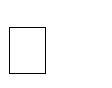 7          Informe con los indicadores de demanda de procedimientos de acuerdo con los agrupadores definidos por El Fideicomiso Fondo de Atención en Salud PPL. 7          Informe de costos de atención por servicios de urgencias, hospitalización, cirugía, materiales y suministros, medicamentos y por patologías de alto costo de acuerdo con los agrupadores definidos 7          informe del perfil demográfico y epidemiológico de la población atendida por centro penitenciario, con las 10 primeras causas de morbilidad y mortalidad codificadas por CIE 10, por grupo etario 7          Informe de servicios facturados de las atenciones prestadas a la población privada de la libertada en la modalidad intramural y extramural 7          Demás indicadores que solicite el Fideicomiso Fondo de Atención en Salud PPL  8 La plataforma web debe  permitir la radicación de facturas a  los proveedores   no identificados como ips mediante archivos RIPS dependiendo del servicio prestado, facturas administrativas, medicamentos, insumos  El oferente deberá anexar una carta de compromiso, firmada por el representante legal, asumiendo esta obligación.9 La plataforma web debe  permitir el cargue de cuentas administrativas diferentes a salud por medio del mismo proceso de cargue de RIPS,  la recepción de las facturas. Posterior a la recepción realizar la captura de información requerida por El Fideicomiso Fondo de Atención en Salud PPL para la validación de la veracidad de la información entregada por los prestadores en los diferentes archivos soportes de la factura (RIPS) Asignando un número de radicado único, de las facturas. El oferente deberá anexar una carta de compromiso, firmada por el representante legal, asumiendo esta obligación.10 En el caso de recibirse Notas Crédito desde la radicación como soportes de la factura, el sistema permite capturar datos como: Número de Nota Crédito, Fecha de expedición y Valor Total. Estos datos deben verse reflejados en la traza de la factura asociada. 11 La plataforma Web debe permitir consultar al prestador el estado actual de la factura (radicada, devuelta, no aceptada) online.El oferente deberá anexar una carta de compromiso, firmada por el representante legal, asumiendo esta obligación.12 En el módulo de auditoria la plataforma presentada por el proveedor permite generar devoluciones de cuentas, con sus correspondientes justificaciones de norma y las que incluya el Fideicomiso Fondo de Atención en Salud PPL.El oferente deberá anexar una carta de compromiso, firmada por el representante legal, asumiendo esta obligación.Nº ITEM DESCRIPCIÓN CUMPLE NO CUMPLE 13 En el módulo de auditoria de la plataforma presentada por el proveedor, debe permitir generar glosas automáticas y poder asociar varios motivos de glosas a un mismo servicio de la factura controlando que el valor no puede superar el 100% del valor de la prestación. El oferente deberá anexar una carta de compromiso, firmada por el representante legal, asumiendo esta obligación.14 En el módulo de auditoria la plataforma presentada por el proveedor permite dar respuestas de glosas y devoluciones por parte de los prestadores de forma individual o masiva, incluyendo documentos adjuntos a su respuesta. El oferente deberá anexar una carta de compromiso, firmada por el representante legal, asumiendo esta obligación.15 La plataforma presentada por el proveedor realiza la notificación a los prestadores de las devoluciones, glosas y el resultado del levantamiento y/o ratificación de las glosas, de acuerdo con lo dispuesto en el artículo 57 de la Ley 1438 de 2011 El oferente deberá anexar una carta de compromiso, firmada por el representante legal, asumiendo esta obligación.16 El módulo conciliación debe permitir el agendamiento de citas de verificación. El oferente deberá anexar una carta de compromiso, firmada por el representante legal, asumiendo esta obligación.17 El módulo conciliación debe permitir el cargue de documentos soportes digitalizados online.El oferente deberá anexar una carta de compromiso, firmada por el representante legal, asumiendo esta obligación.18 El módulo conciliación debe permitir la creación de actas con el resultado de las conciliaciones. El oferente deberá anexar una carta de compromiso, firmada por el representante legal, asumiendo esta obligación.19 La plataforma Web cuenta con un reporte que me permite consultar los  avales de pago por parte de los diferentes grupos de auditores de las cuentas (Evento, Cápita, Distribución y/o dispensación de Medicamentos e Insumos y Administrativas). El oferente deberá anexar una carta de compromiso, firmada por el representante legal, asumiendo esta obligación.20La herramienta tecnológica dispondrá de un módulo de reportes y tableros de control (dashboard) en el aplicativo web que permiten visualizar la trazabilidad al procesamiento de las cuentas en cada una de sus fases (validación de RIPS, recepción y radicación de facturas, Auditoria, generación glosas y gestión de devoluciones, mesas de verificación avales de pagos, pagos) y demás indicadores que desee generar  El Fideicomiso Fondo de Atención en Salud PPL la información debe ser consultada en tiempo real.El oferente deberá anexar una carta de compromiso, firmada por el representante legal, asumiendo esta obligación.21La plataforma Web presentada por el proveedor debe permitir la integración a través de interfaces con otras plataformas que permitan la operación en línea, por ejemplo, como la interfaz con el ERP de pagos de Fiduciaria Central (SIFI) El oferente deberá anexar por lo menos una certificación de un contrato ejecutado donde se evidencie que el proveedor de la herramienta cuenta con experiencia en el desarrollo de interfaces para integrarse con un ERP.22La plataforma presentada por el proveedor debe contar con un módulo para servicio al cliente para la recepción  y gestión de PQRS, este módulo debe ser 100% online, debe permitir realizar el trámite de respuesta de las mismas, genera un radicado de cada proceso, realizare la semaforización, poder direccionar al responsable de emitir respuesta, anexar soportes de la PQR y genera reportes (dashboard) de los radicados de entrada y salida.  El oferente deberá anexar una carta de compromiso, firmada por el representante legal, asumiendo esta obligación. Adicionalmente se deberá anexar certificación de por lo menos cinco contratos donde se evidencie que la herramienta cuenta con este modulo.Copia del respectivo registro del software emanado de la Dirección Nacional de Derechos de Autor, que dé cuenta que el software tiene por lo menos 5 años de haberse registrado.ALIANZA COMERCIAL: en caso en el que el oferente no sea el propietario del software ofertado deberá certificar mediante documento suscrito por el representante legal que cuenta con una alianza comercial que permite la utilización de esta herramienta. CARTA DE COMPROMISO SUSCRITA POR REPRESENTANTE LEGAL: El oferente garantizará que se efectuará el mantenimiento preventivo y correctivo para garantizar el correcto funcionamiento del aplicativo durante la ejecución del contrato. CARTA DE COMPROMISO SUSCRITA POR REPRESENTANTE LEGAL: El oferente deberá contar con licencia el software antivirus vigente para protegerse de las últimas amenazas de virus informático durante la ejecución del contratoCERTIFICACIÒN: El proveedor del software debe contar con por lo menos una certificación vigente en calidad de software, ISTQB, con el objeto de garantizar la idoneidad como desarrollador de la plataforma ofertada y garantizar que esta se encuentre con altos estándares de calidadCERTIFICACIONES: Experiencia de la plataforma en EPS con competencias para hacer auditorias de cuentas médicas, donde se demuestre la utilización del software en los últimos cinco (5) años. Se debe acreditar que la herramienta cuenta con los módulos de auditoría de cuentas médicas, módulo de afiliaciones, contratación de red y servicios contratados, carga de RIPS, Validador de RIPS y modulo de servicio al cliente (PQR).CERTIFICACIÒN: Experiencia de la plataforma en EPS emitida en los último cinco (5) años anteriores al cierre de la presente convocatoria, donde se evidencia que el aplicativo es 100% WEB (Opera en línea y en tiempo real).CARTA DE COMPROMISO SUSCRITA POR REPRESENTANTE LEGAL: El oferente deberá certificar que la plataforma cuenta con una única base de datos central que almacena en tiempo real toda la información a nivel nacional, desde el cual puedan consultar la información de los indicadores y tableros de mando exigidosMANUALES DE USUARIO: El oferente deberá entregar junto a su oferta, los manuales de usuario de la herramienta relacionada en su ofrecimiento. Los Manuales deben estar en idioma español y deberá explicar claramente la funcionalidad de cada módulo y-u opción presentada en la herramienta.El oferente deberá certificar mediante documento firmado por representante legal, que los manuales se encuentran disponibles en línea desde la plaforma ofertada.CARTA DE COMPROMISO SUSCRITA POR REPRESENTANTE LEGAL: El ingreso al aplicativo se debe realizar por medio de un mecanismo de autenticación, que conlleve el uso de usuario y clave, las cuales se debe garantizar y demostrar que se encuentran protegidas por algún mecanismo de encriptación y uso de contraseñas seguras.CARTA DE COMPROMISO SUSCRITA POR REPRESENTANTE LEGAL: El contratista debe garantizar durante la ejecución del contrato la elaboración de copias de seguridad de la información, la cual debe estar disponible en caso de ser necesario el restablecimiento de esta en el servidor central.HOJAS DE VIDA: El oferente deberá garantizar soporte al usuario final y contar con una mesa de ayuda en línea y tiempo real. Igualmente deberá contar con personal altamente capacitado, con mínimo 5 años de experiencia certificada en la plataforma.CARTA DE COMPROMISO SUSCRITA POR REPRESENTANTE LEGAL: Mecanismo para reporte-seguimiento-solución de incidentes - fallas del sistema y fallas de la información con tiempos máximos establecidos de respuesta y solución. De igual manera deberá contar con una herramienta que permita el registro y seguimiento de los incidentes presentados referentes a problemas con la plataforma. CARTA DE COMPROMISO SUSCRITA POR REPRESENTANTE LEGAL: El almacenamiento de la información de la operación quedará a cargo del contratista, el cual debe garantizar los mecanismos de seguridad de la misma, con modelos de acceso por perfiles y permisos y copias de seguridad. Al finalizar el contrato el contratista hará entrega de la información consolidada en un archivo plano (txt o csv) que sea montable en cualquier plataforma para propósitos de migración a otro aplicativo si esto fuera necesario.EXPERIENCIA DEL SOFTWARE: Como experiencia especifica se deberá demostrar la implementación del software en la ejecución de por lo menos cinco (5) contratos con EPS en los últimos 3 años contados a partir del cierre del presente proceso de selección.ROLDIRECTOR DE PROYECTO - MEDICO- AUDITOR Y EPIDEMIOLOGODIRECTOR DE PROYECTO - MEDICO- AUDITOR Y EPIDEMIOLOGOFORMACIÓN ACADÉMICAPREGRADOTÍTULO	PROFESIONAL	EN	MEDICINA FORMACIÓN ACADÉMICAPOSGRADOTÍTULO DE ESPECIALIZACIÓN Y/O MAESTRÍA EN: GERENCIA DE LA CALIDAD O GERENCIA Y AUDITORIA DE LA CALIDAD EN SALUD O GESTIÓN DE LA CALIDAD EN AUDITORIA DE LA SALUD O  AUDITORIA CLÍNICA O AUDITORÍA EN EL SISTEMA GENERAL DE SEGURIDAD SOCIAL EN SALUD, O SISTEMA GARANTÍA DE CALIDAD EN SALUD, O GERENCIA EN SALUD, O AUDITORÍA EN SALUD, O ALTA GERENCIA DEL SISTEMA DE SEGURIDAD SOCIAL EN SALUD, O ADMINISTRACIÓN EN SALUD Y  ESPECIALIZACION EN EPIDEMIOLOGIA.EXPERIENCIAGENERALDOS   AÑOS EN EPIDEMIOLOGIA EXPERIENCIAGENERALEXPERIENCIA EN SALUD PUBLICA EN PPLEXPERIENCIAESPECIFICA  8 AÑOS EN PROYECTOS EN AUDITORIA CANTIDAD	DE PERSONAS11DEDICACIÓN100%100%AUDITORIA DE CUENTAS MEDICASAUDITORIA DE CUENTAS MEDICASAUDITORIA DE CUENTAS MEDICASROLMEDICO Y /O ENFERMERA  ESPECIALISTA EN AUDITORIA EN SALUD MEDICO Y /O ENFERMERA  ESPECIALISTA EN AUDITORIA EN SALUD FORMACION ACADEMICAPREGRADOTítulo profesional en SaludFORMACION ACADEMICAPOSGRADOTÍTULO DE ESPECIALIZACIÓN Y/O MAESTRÍA EN: GERENCIA DE LA CALIDAD O GERENCIA Y AUDITORIA DE LA CALIDAD EN SALUD O GESTIÓN DE LA CALIDAD EN AUDITORIA DE LA SALUD O AUDITORIA CLÍNICA O AUDITORÍA EN EL SISTEMA GENERAL DE SEGURIDAD SOCIAL EN SALUD, O SISTEMA GARANTÍA DE CALIDAD EN SALUD, O GERENCIA EN SALUD, O AUDITORÍA EN SALUD, O ALTA GERENCIA DEL SISTEMA DE SEGURIDAD SOCIAL EN SALUD, O ADMINISTRACIÓN EN SALUD, EXPERIENCIAGENERAL3 años contados a partir de la obtención de la tarjeta profesionalEXPERIENCIAESPECIFICA4 años como auditor en proyectos en auditoría y/o interventoría en salud  CANTIDAD DE PERSONAS11DEDICACION100%100%AUDITORIA DE CUENTAS MEDICASAUDITORIA DE CUENTAS MEDICASAUDITORIA DE CUENTAS MEDICASROLMEDICO Y/O ENFERMERA ESPECIALISTA EN AUDITORIA EN SALUD MEDICO Y/O ENFERMERA ESPECIALISTA EN AUDITORIA EN SALUD FORMACION ACADEMICAPREGRADOTítulo professional en SaludFORMACION ACADEMICAPOSGRADOTÍTULO DE ESPECIALIZACIÓN Y/O MAESTRÍA EN: GERENCIA DE LA CALIDAD O GERENCIA Y AUDITORIA DE LA CALIDAD EN SALUD O GESTIÓN DE LA CALIDAD EN AUDITORIA DE LA SALUD O  AUDITORIA CLÍNICA O AUDITORÍA EN EL SISTEMA GENERAL DE SEGURIDAD SOCIAL EN SALUD, O SISTEMA GARANTÍA DE CALIDAD EN SALUD, O GERENCIA EN SALUD, O AUDITORÍA EN SALUD, O ALTA GERENCIA DEL SISTEMA DE SEGURIDAD SOCIAL EN SALUD, O ADMINISTRACIÓN EN SALUD, EXPERIENCIAGENERAL3 años contados a partir de la obtención de la tarjeta profesionalEXPERIENCIAESPECIFICA4 años como auditor en proyectos en auditoría y/o interventoría en salud  CANTIDAD DE PERSONAS11DEDICACION100%100%INGENIERO SOPORTE TECNOLOGICO 1INGENIERO SOPORTE TECNOLOGICO 1INGENIERO SOPORTE TECNOLOGICO 1ROLINGENIERO DE SISTEMAS  INGENIERO DE SISTEMAS  FORMACION ACADEMICAPREGRADOTitulo Profesional en SistemasEXPERIENCIAGENERAL 10 años contados a partir de la obtención de la tarjeta profesionalEXPERIENCIAESPECIFICA5 años como ingeniero de Soporte en la herramienta ofertada CANTIDAD DE PERSONAS11DEDICACION100%100%INGENIERO SOPORTE TECNOLÓGICO 2INGENIERO SOPORTE TECNOLÓGICO 2INGENIERO SOPORTE TECNOLÓGICO 2ROLINGENIERO INFORMÁTICO Y/O INGENIERO DE SISTEMASINGENIERO INFORMÁTICO Y/O INGENIERO DE SISTEMASINGENIERO DE SOPORTE TECNOLÓGICO 2INGENIERO DE SOPORTE TECNOLÓGICO 2INGENIERO DE SOPORTE TECNOLÓGICO 2FORMACION ACADEMICAPREGRADOTitulo Profesional en ingeniería de Sistemas y/o ingeniería informática EXPERIENCIAGENERAL 10 años contados a partir de la obtención de la tarjeta profesional EXPERIENCIAESPECIFICA3 años de experiencia en proyectos en el sector saludCANTIDAD DE PERSONAS11DEDICACION100%100%